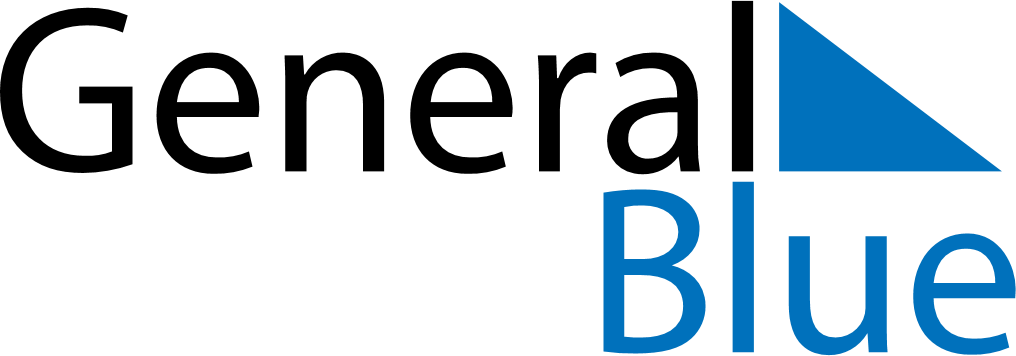 December 2024December 2024December 2024December 2024December 2024December 2024Lindoe, OEstergoetland, SwedenLindoe, OEstergoetland, SwedenLindoe, OEstergoetland, SwedenLindoe, OEstergoetland, SwedenLindoe, OEstergoetland, SwedenLindoe, OEstergoetland, SwedenSunday Monday Tuesday Wednesday Thursday Friday Saturday 1 2 3 4 5 6 7 Sunrise: 8:19 AM Sunset: 3:08 PM Daylight: 6 hours and 49 minutes. Sunrise: 8:21 AM Sunset: 3:07 PM Daylight: 6 hours and 46 minutes. Sunrise: 8:22 AM Sunset: 3:06 PM Daylight: 6 hours and 43 minutes. Sunrise: 8:24 AM Sunset: 3:05 PM Daylight: 6 hours and 40 minutes. Sunrise: 8:26 AM Sunset: 3:04 PM Daylight: 6 hours and 38 minutes. Sunrise: 8:28 AM Sunset: 3:04 PM Daylight: 6 hours and 35 minutes. Sunrise: 8:29 AM Sunset: 3:03 PM Daylight: 6 hours and 33 minutes. 8 9 10 11 12 13 14 Sunrise: 8:31 AM Sunset: 3:02 PM Daylight: 6 hours and 31 minutes. Sunrise: 8:32 AM Sunset: 3:02 PM Daylight: 6 hours and 29 minutes. Sunrise: 8:34 AM Sunset: 3:01 PM Daylight: 6 hours and 27 minutes. Sunrise: 8:35 AM Sunset: 3:01 PM Daylight: 6 hours and 25 minutes. Sunrise: 8:36 AM Sunset: 3:00 PM Daylight: 6 hours and 24 minutes. Sunrise: 8:37 AM Sunset: 3:00 PM Daylight: 6 hours and 22 minutes. Sunrise: 8:38 AM Sunset: 3:00 PM Daylight: 6 hours and 21 minutes. 15 16 17 18 19 20 21 Sunrise: 8:39 AM Sunset: 3:00 PM Daylight: 6 hours and 20 minutes. Sunrise: 8:40 AM Sunset: 3:00 PM Daylight: 6 hours and 19 minutes. Sunrise: 8:41 AM Sunset: 3:00 PM Daylight: 6 hours and 18 minutes. Sunrise: 8:42 AM Sunset: 3:00 PM Daylight: 6 hours and 18 minutes. Sunrise: 8:43 AM Sunset: 3:00 PM Daylight: 6 hours and 17 minutes. Sunrise: 8:43 AM Sunset: 3:01 PM Daylight: 6 hours and 17 minutes. Sunrise: 8:44 AM Sunset: 3:01 PM Daylight: 6 hours and 17 minutes. 22 23 24 25 26 27 28 Sunrise: 8:45 AM Sunset: 3:02 PM Daylight: 6 hours and 17 minutes. Sunrise: 8:45 AM Sunset: 3:02 PM Daylight: 6 hours and 17 minutes. Sunrise: 8:45 AM Sunset: 3:03 PM Daylight: 6 hours and 17 minutes. Sunrise: 8:45 AM Sunset: 3:04 PM Daylight: 6 hours and 18 minutes. Sunrise: 8:46 AM Sunset: 3:04 PM Daylight: 6 hours and 18 minutes. Sunrise: 8:46 AM Sunset: 3:05 PM Daylight: 6 hours and 19 minutes. Sunrise: 8:46 AM Sunset: 3:06 PM Daylight: 6 hours and 20 minutes. 29 30 31 Sunrise: 8:46 AM Sunset: 3:07 PM Daylight: 6 hours and 21 minutes. Sunrise: 8:45 AM Sunset: 3:09 PM Daylight: 6 hours and 23 minutes. Sunrise: 8:45 AM Sunset: 3:10 PM Daylight: 6 hours and 24 minutes. 